easy 2: Out & about with MiraLegendeA, B	Impulse	         WH	Wiederholung (revision    )		MNW	 My new words	MP	My page		MT	My task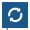 ZeitraumUnit & ThemaInhalte (aus allen 4 easy-Komponenten)grammar, 
vocab & soundsLernziele & 
KompetenzenSeptemberbook rallyUnit 0: Welcome back 
            to easy!Unit 1: After the holidayseasy book rallyA: Mira and her friendsA: My summerB: Where did you go?WH: Holidays in AustriaMNW / MPgrammar & how-tos:grammar I already knowpast simple: regular/irregular verbs, questions (revision)
writing a letter
vocab & sounds:words I know alreadytypes of holidaysholiday activitiesvowel sounds: /æ/ & /e/consonant sounds: /p/ + /b/ at the beginning of a wordLernziele:learning to work with easydescribing people (revision)talking about the summer in the past tenseasking questions in the past tense
Kernkompetenzen: Ich kann …mich erneut im book zurecht-finden.die 4 Teile des Student’s Kit handhaben (colour coding). mich über das Verweissystem orientieren.Details zu Mira und den anderen easy Charakteren wiederholen.Selbstständig mit der Veritas Mediathek-App arbeiten.(gesprochene & schriftliche) Texte über Freizeit- & Urlaubsaktivitäten verstehen und selbst über diese Themen berichten.Personen beschreiben (Haarfarbe, Kleidung, etc.).past simple Formen richtig bilden und diese auch verwenden.Fragen in der past simple (mit und ohne Frageworte) bilden.Wörter und Phrasen zum Thema Urlaub (Unterbringungsarten, Aktivitäten, Verkehrsmittel, Bademöglichkeiten, …) verstehen und anwenden.OktoberUnit 2: Back to schoolUnit 3: Future timesA: New facesB: Weekend plansWH: Adam in the USAMNW / MPA: What I want to beB: The world in 2080WH: The car of the future (first half)grammar & how-tos:present tense (revision)future with going tohave to/has tofuture with willdoing a mini-presentationusing a(n online) dictionary
vocab & sounds:school: rooms, subjects, peopleweekend activitiesjobslife in the futureplural “s”: /z/ oder /s/?linking two words with /j/Lernziele:questions and negation in the present tense (revision)talking about plans in the futuretalking about jobsspeculating about the future and future developments
Kernkompetenzen: Ich kann …Wörter zum Thema Schule (Personen, Räume, Fächer etc.) in Dialogform verstehen & anwenden.Fragen in der present simple bilden und beantworten.die future mit going to anwenden (inkl. Verneinung und Frage).Texte über Freizeit- & Wochenendaktivitäten verstehen und selbst bzgl. dieser Themen nachfragen und berichten.ausgewählte Berufe benennen.die future mit will anwenden.einen (Hör-)Text über die Zukunft verstehen.Spekulationen über meine/die Zukunft anstellen und diese mündlich und schriftlich wiedergeben.have to/has to korrekt anwenden.NovemberUnit 3: Future timesUnit 4: Story timeUnit 5: Halloween nightWH: The car of the future 
       (second half)MNW / MTA: Reading nightB: They’re after us!WH: Mira’s spooky booksMNW / MPA: Trick or treat! (part 1)grammar & how-tos:have to/has tofuture with willplurals (revision)might/might notadverbs of mannerdoing a mini-presentationusing a(n online) dictionarywriting a storyworking with mind maps
vocab & sounds:jobslife in the futurereading (habits)new irregular verbslinking wordsHalloween traditionsspooky placesadverbs of mannerlinking two words with /j/consonant sounds /w/ and /v/unstressed syllables: /ə/Lernziele:speculating about future developmentstalking about reading habitsconnecting sentences with linking wordsanalysing book covers and their titlestelling a story with adverbs of manner
Kernkompetenzen: Ich kann …ausgewählte Berufe benennen.die future mit will anwenden.einen (Hör-)Text über die Zukunft verstehen.Spekulationen über meine/die Zukunft anstellen und diese mündl. & schriftlich wiedergeben.unregelmäßige Pluralformen bilden und anwenden (Wiederholung).linking words richtig verwenden.might (not) richtig anwenden.neue unregelmäßige past tense Formen korrekt anwenden.Bücher (deren Titel und Cover) genauer beschreiben/analysieren.einen Text zum Thema Lesegewohnheiten verstehen bzw. einen Dialog dazu führen.Wörter/Phrasen/einen Text zum Thema Halloween verstehen und selbst korrekt verwenden.den Unterschied zwischen Adjektiven und Adverbien der Art und Weise erkennen.adverbs of manner selbst korrekt anwenden.DezemberUnit 5: Halloween nightUnit 6: At a campB:  Trick or treat! (part 2)WH: HalloweenMNW / MPA: Come to our camp!B: Around the campfireWH: A camp diarygrammar & how-tos:adverbs of mannershould/should notwriting a storyworking with mind maps
vocab & sounds:Halloween traditionsspooky placesadverbs of mannernew irregular verbsoutdoor activitiescamp vocabularysentence starters for story tellingunstressed syllables: /ə/word stressLernziele:describing a spooky placegiving advice with should(n’t)using sentence starters for story telling
Kernkompetenzen: Ich kann …Wörter/Phrasen/einen Text zum Thema Halloween verstehen und die Wörter/Phrasen selbst korrekt verwenden bzw. genannte Fakten wiedergeben.zwischen Adjektiven und Adverbien unterscheiden.adverbs of manner erkennen und selbst korrekt anwenden.unheimliche Orte beschreiben.über das Ende einer Geschichte mutmaßen und danach zwei Endversionen vergleichen und bewerten.neue unregelmäßige past tense Formen korrekt anwenden.should (not) richtig verwenden.Phrasen zu (Camp-)Aktivitäten im Freien verwenden.einen abenteuerlichen Lesetext (und zugehöriges Vokabular) verstehen.selbst eine kurze Geschichte (in past tense mit sentence starters, Adjektiven & Adverbien) schreiben.Tagebucheinträge verstehen.Ratschläge erteilen (should).JännerUnit 6: At a campUnit 7: Monsters and other creaturesUnit 8: Fantastic animalsMNW / MTA: In the atticB: A famous monsterWH: Who is better?MNW / MPA: Animals are amazing B: A fish tank (first half)grammar & how-tos:writing a storycomparison of adjectivessuperlativesusing a(n online) dictionarydoing research (on the internet)vocab & sounds:outdoor activitiescamp vocabularysentence starters for story tellingthings in the atticcountries and directionsadjectivesanimalskeeping petsword stressvoiced consonants at the end of a wordlinking two words with /r/ + vowelLernziele:comparing things with short adjectivescomparing things with long adjectivesusing comparatives in an argument/discussiontalking about superlativesexpressing and asking for quantities with much & many
Kernkompetenzen:  Ich kann …Phrasen zu Aktivitäten und Abenteuern im Freien nennen und verwenden.Satzanfänge beim Schreiben einer Geschichte korrekt anwenden.eine Geschichte (zu einem Bild) schreiben (mit Adjektiven, Adverbien & Satzanfangsphrasen).(lange und kurze) Adjektive steigern.Dinge/Personen/Tiere mit Hilfe von Adjektiven miteinander vergleichen (… than).geographische Lagen ausdrücken (north/east/south/west of …).Dinge auf Dachböden benennen.much und many richtig anwenden.FebruarUnit 8: Fantastic animalsUnit 9: SuperpowersB: A fish tank 
    (second half)WH: Ask our expertMNW / MPA: A maths potionB: Uncle Merlin’s magic laboratoryWH: Superfood for 
        superpowers                       
        (first half)grammar & how-tos:much/manysuperlativessome/anysome/any in compoundsusing a(n online) dictionary
vocab & sounds:animalskeeping petsquantitieshealthy foodlinking two words with /r/ + voweldifficult words – word stressLernziele:expressing and asking for quantities with much & manytalking about quantities with some & anyusing some and any in compounds
Kernkompetenzen: Ich kann …much und many richtig anwenden (auch in Frage & Verneinung).lange & kurze Adjektive steigern.Dinge/Personen/Tiere miteinander vergleichen.some und any richtig verwenden.compounds mit some und any richtig anwenden.Einkaufslisten, Einkaufsdialoge und Lebensmittel (superfoods) verstehen.MärzUnit 9: SuperpowersUnit 10: Free timeUnit 11: A class tripWH: Superfood for 
        superpowers                       
        (second half)MNW / MTA: HobbiesB: A football matchWH: Which free time type
        are you?MNW / MPA: Could we go on a trip,
    please?B: What to see and do in 
     London (first half)grammar & how-tos:much/many (revision)some/anysome/any in compoundspossessive pronounspresent progressive (revision)doing a mini-presentationworking with mind mapsasking for and giving directionsusing a(n online) dictionary
vocab & sounds:quantitieshealthy foodhobbiesfootballsights and activities in Londondifficult words – word stressvowel sounds: /ɔː/, /əʊ/ and /ɜː/weak formsLernziele:talking about who or what belongs to whomdescribing picturesreflecting on how you spend your free timeasking polite questionsgiving an opinion on London sights
Kernkompetenzen: Ich kann …some und any (inkl. compounds) richtig verwenden.Einkaufslisten, Einkaufsdialoge und Lebensmittel & Mengen verstehen.Adjektive steigern.mehrere Dinge miteinander vergleichen.einen einfachen Text zum Thema Hobbys verstehen.Possessivpronomen korrekt anwenden.die present progressive richtig verwenden (Wiederholung).ein Bild (Thema: Fußballspiel) mit entsprechenden Aktivitäts-bezeichnungen beschreiben.kurze Texte und Fragen zum Thema Freizeitgestaltung verstehen und selbst verfassen.mich höflich ausdrücken.Sehenswürdigkeiten in London benennen.Zustimmen und widersprechen.AprilUnit 11: A class tripUnit 12: Three days 
              in LondonUnit 13: Look at that!B:  What to see and do in 
     London (second half)WH: Travelling on 
        the TubeMNW / MPA: Lost at Camden MarketB: At the museumWH: At the mazeMNW / MTA: Have you ever …?
    (first half)grammar & how-tos:have to – must notpresent perfect with ever/neverpresent perfect with justasking for and giving directionsdoing research (on the internet)describing pictures
vocab & sounds:sights and activities in Londontelling somebody the wayplaces in a cityexperienceskitchen, furnitureirregular verbsweak formslinking two wordsa word mazeLernziele:giving an opinion on London sightsgiving directionssaying what you mustn’t dotalking about things you have (never) done
Kernkompetenzen: Ich kann …Sehenswürdigkeiten in London benennen (und beschreiben).zustimmen und widersprechen.einen Text zum Thema U-Bahn & Wege finden verstehen.mich höflich ausdrücken.kurze Wegbeschreibung verstehen und vervollständigen.selbst eine kurze Wegbeschreibung geben.verstehen und ausdrücken, was man an gewissen Orten machen muss / nicht machen darf (have to vs. must not).die present perfect tense (+ever/ never) korrekt anwenden (in Aussage und Verneinung).MaiUnit 13: Look at that!Unit 14: We have changedA:  Have you ever …?
    (second half)B: What have you done?WH: Let’s make our 
        classroom great!MNW / MPA: Adam is backB: Rebellious FreddyWH: Troubles with teensMNW / MPgrammar & how-tos:present perfect with ever/neverpresent perfect with justpresent perfect with (not) yetpresent perfect with alreadycontrasting present perfect and past simpledescribing pictures
vocab & sounds:experienceskitchen, furnitureirregular verbspersonal changesUSA, American Englishto-dos in the housea word mazedifficult wordsLernziele:talking about things you have (never) donesaying that something has just happenedsaying what you have already or not yet donetalking about changes with the present perfect and the past simpleaddressing problems and giving advice
Kernkompetenzen: Ich kann …die present perfect tense (+ever/ never & yet) korrekt anwenden (in Aussage und Verneinung).mit der present perfect tense beschreiben, was soeben (just) passiert ist.Veränderungen (eines Klassen-zimmers bzw. einer Person) mittels present perfect tense verstehen/beschreiben.Formen von (neuen) unregelmäßigen Verben korrekt verwenden.Wörter und Phrasen zu Dingen und Tätigkeiten im Haushalt verstehen und anwenden.Unterschiede zwischen britischem und amerikanischem Englisch erkennen.die Verwendung von der present perfect tense von jener der past tense unterscheiden und beide Zeitformen korrekt anwenden.einen Dialog zwischen Eltern und Jugendlichen zum Thema Aufgaben und Alltag verstehen.Problembeschreibungen und Ratschläge verstehen sowie selbst verfassen (Wiederholung should).JuniUnit 14: We have changedUnit 15: That hurts!Extra Unit: Out and about MNW / MPA: Ouch!B: Is Mira ill?WH: Lovesick FreddyMNW / MTA: The British IslesB: The USAgrammar & how-tos:present perfect with (not) yetpresent perfect with alreadycontrasting present perfect and past simple0-conditionalwriting a storydoing research (on the internet)
vocab & sounds:personal changesUSA, American Englishto-dos in the housebeing illinjuriesBritish sights and foodAmerican way of life and sightsdifficult wordsLernziele:talking about injuriestalking about what you should do if you are illgetting to know British culturegetting to know American culture
Kernkompetenzen: Ich kann …Phrasen Tätigkeiten im Haushalt verstehen und anwenden.Unterschiede zwischen britischem und amerikanischem Englisch erkennen.eine Problembeschreibung verfassen.Krankheiten/Verletzungen benennen und illustrieren.eine Geschichte (Thema Verletzungen) verstehen und danach zusammenfassende Sätze in die richtige Reihenfolge bringen.die present perfect tense verstehen und korrekt anwenden.eine kurze Geschichte zu einem Bild (Thema Unfall) verfassen.Ratschläge verstehen und geben, was man tun soll, wenn man an einer Krankheit/Verletzung leidet (0-conditional mit should).die drei Formen von Verben unterscheiden und korrekt verwenden (in Einsetzübungen und in Form eines kurzen raps/poems).einen Brief/eine Textnachricht verfassen.Präferenzen & Gepflogenheiten bzgl. Reisen ausdrücken.landeskundliche Aspekte zu The British Isles verstehen und wiedergeben (Geographie, Speisen, kulturelle Fakten etc.).typisch amerikanische Aspekte (wie z.B. Speisen, Schulwesen, Sehenswürdigkeiten) verstehen/ bearbeiten und österreichische Analogien dazu reflektieren.JuliOut and about with mepad-AppendixMy holiday experiences(Ir)regular verbs (revision)
easy pad p.94fHomework rituals
 easy pad p.96fLearner types
 easy pad p.98how-to:using a(n online) dictionary
vocab & sounds:holiday items (packing a suitcase)adjectives(ir)regular verbsev. Wiederholung besonders anspruchsvoller Laute (wie /ə/ oder /θ/ bzw. /ð/)Lernziele:talking about your holiday experiences
Kernkompetenzen: Ich kann …Texte über unterschiedliche Urlaubserinnerungen verstehen.Fragen über einen möglichen eigenen Urlaub (bzgl. persönlicher Präferenzen) beantworten.Auskunft über einen bereits stattgefundenen Urlaub erteilen.unterschiedliche Aspekte dieses Urlaubes mit Adjektiven beschreiben/bewerten.(un)regelmäßige Verben in alle drei Formen setzen.meine Hausübungsrituale (anhand von vorgegebenen Kriterien) reflektieren und ggf. verbessern.meinen hauptsächlich vorherrschenden Lerntyp herausfinden und meine Lernstrategien dementsprechend effizienter gestalten.